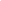 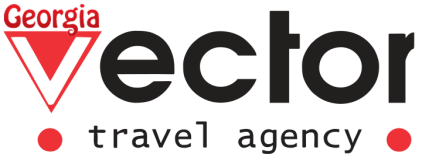 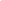 Эконом тур в Грузию от 2-х до 7-и ночейДЕНЬ 1: ТБИЛИСИ Прибытие в Тбилиси, где в аэропорту вас встретит представитель нашей турфирмы.  Трансфер в отель в г. Тбилиси.  Размещение. Отдых. Свободный вечер.  (Ночь в Гостинице в г. Тбилиси)
ДЕНЬ 2: ТБИЛИСИ – МЦХЕТАЗавтрак в гостинице.Трансфер на экскурсию в древний город-музей Мцхета.Мцхета – это древний город-музей, бывшая столица Восточной Грузии.Посещение древних и уникальных монастырей Джвари и Светицховели (оба памятника входят в мировое наследие ЮНЕСКО) входит в обязательную программу любого гостя Грузии«Джвари»  - первый монастырь Грузии, 5-6 век. Именно здесь Св. Нино водрузила свой крест из виноградной лозы и начала проповедовать христианство. Лермонтов поселил здесь Мцыри и описал в своей поэме прекрасный вид, который открывается с этого святого для всех грузин места.«Светицховели» – центральный кафедрал Грузии, 10 век.  Здесь короновали и хоронили царей. Уникальные фрески  святыни всемирной православной культуры хранятся в стенах этого монастыря.Посещение  винного погреба. Вино домашнего изготовления 2-х сортов - красное, белое и чача. Винодел расскажет историю виноградной культуры и производства вина в Грузии. Обед и мастер классы Грузинской кухни. Учимся готовить Хинкали.Трансфер в Тбилиси.Обзорная экскурсия по Тбилиси:Если вы еще до сих пор не бывали в столице Грузии, и вы интересуетесь градостроительством и историей архитектуры, пешая экскурсия по Старому Тбилиси — точно для вас!Где еще вы сможете сделать селфи на фоне древнего Храма 12-ого века Метехи и резных колоритных балкончиков одновременно?Полюбовавшись великолепной панорамой Старого Города, отсюда по канатной дороге мы отправимся к Крепости Нарикала — главной цитадели многих столетий. Затем спустимся по узким мощеным улочкам и посетим единственную в Тбилиси мечеть. Идя вглубь по Инжировому ущелью, мы увидим небольшой водопад Легвтахеви — редкостное явление в черте города.А следующий объект нашей пешей экскурсии — «Абанотубани» (дословно «банный район») — известен целительными серными банями. Ранее они служили не только в качестве центров личной гигиены и восстановления сил (предшественники современных спа), но и предоставляли возможность для интересных публичных встреч. А какой вкусный лимонад там подают в наше время! Желающие смогут заглянуть внутрь и забронировать на удобное время номер в знаменитых серных банях. Не забудьте также заказать услуги мекисе – особый вид массажа и пилинга, без которого немыслима здешняя баня. (Посещение серных бань оплачивается дополнительно)Мы обязательно пройдемся по пешеходному «Мосту Мира», раскинувшемуся над рекой Мтквари — он, точно, запомнится своим футуристическим дизайном, выбивающимся из общего архитектурного ансамбля нашей столицы.Не останется без нашего внимания и Храм Сиони (XVII в.). Будучи главным ортодоксальным Кафедральным Собором и резиденцией Патриарха — Католикоса Грузии до момента возведения Церкви Святой Троицы в 2004 году, он является важной достопримечательностью города.Также мы обязательно увидим самый старый из сохранившихся храмов Тбилиси — Анчисхати (VI в. до н.э.).И как равнодушно пройти мимо часовой башни известного Театра Марионеток Резо Габриадзе? Этот потрясающий воображение объект, безусловно, входит в маршрут нашей с вами экскурсии. (Ночь в Гостинице в г. Тбилиси). Расстояние в пути: Тбилиси-Мцхета 30 кмДЕНЬ 3-7: ТБИЛИСИЗавтрак в гостинице. Свободные дни. Факультативные Экскурсии: Экскурсия на  Кахетинскую сыроварню Бодбе-СигнахиАнанури-Гудаури-Казбеги
ДЕНЬ 8 ТБИЛИСИЗавтрак в гостинице. 12: 00 Освобождение номеров. Трансфер (на ж-д вокзал/аэропорт Тбилиси/ автовокзал).*ЦЕНЫ УКАЗАНЫ ЗА ВЕСЬ ТУР НА ОДНОГО ЧЕЛОВЕКА В НОМЕРЕ, В USD.В СТОИМОСТЬ ТУРА ВХОДИТ:*Трансфер: Аэропорт – Отель – Аэропорт* Проживание в гостинице выбранной категории на базе завтрака* Экскурсия – Тбилиси – Мцхета* Обед, дегустация и мастер-классы в винном погребе по программе* Сопровождение русскоязычного гида во время экскурсий* Транспортное обслуживание во время экскурсииВ СТОИМОСТЬ ТУРА НЕ ВХОДИТ:*Авиабилеты*Личные расходы*Обеды и ужины вне программы (ПРИ ЖЕЛАНИИ ВОЗМОЖНО ЗАКАЗАТЬ ЗАРАНЕЕ ЗА ДОП.ОПЛАТУ)*Медицинская страховка* Факультативные экскурсии*ПЦР-Тест – стоимость от 30- 35 USD на одного человека, с вызовом лаборатории в отель. Оплачивается при покупке тура.*Указанные цены могут меняться согласно курсу доллара на момент бронирования.*Указанные отели могут быть заменены аналогичными.*Компания оставляет за собой право менять экскурсионные дни и последовательность туристических объектов на момент бронирования. 
*Компания не несет ответственность за ущерб, нанесенный в случае форс-мажорных обстоятельств, стихийных бедствий, непредвиденных задержек на дорогах и тому подобное.Проживание Hotel 3* - Voyager, Vista, Pushkin или подобныеЦены действительны  01.04.2022- 30.09.2022 (За исключением праздничных дней)Цены действительны  01.04.2022- 30.09.2022 (За исключением праздничных дней)Цены действительны  01.04.2022- 30.09.2022 (За исключением праздничных дней)Цены действительны  01.04.2022- 30.09.2022 (За исключением праздничных дней)Цены действительны  01.04.2022- 30.09.2022 (За исключением праздничных дней)Цены действительны  01.04.2022- 30.09.2022 (За исключением праздничных дней)Цены действительны  01.04.2022- 30.09.2022 (За исключением праздничных дней)Проживание Hotel 3* - Voyager, Vista, Pushkin или подобные2 Ночи3 Ночи4 ночи5 ночей6 ночей7 ночейDBL номер 165185210235260280TRPL номер  150170200220240275Доплата за SNGL50608090100110Проживание Hotel 4* - Brim, Brosse Garden, Radius или подобныеЦены действительны до 01.04.2022 (За исключением праздничных дней)Цены действительны до 01.04.2022 (За исключением праздничных дней)Цены действительны до 01.04.2022 (За исключением праздничных дней)Цены действительны до 01.04.2022 (За исключением праздничных дней)Цены действительны до 01.04.2022 (За исключением праздничных дней)Цены действительны до 01.04.2022 (За исключением праздничных дней)Цены действительны до 01.04.2022 (За исключением праздничных дней)Проживание Hotel 4* - Brim, Brosse Garden, Radius или подобные2 Ночи3 Ночи4 ночи5 ночей6 ночей7 ночейDBL номер 190230265300335375TRPL номер  160190230250270300Доплата за SNGL708090100110120